Landnutzung 2: Kreuzen Sie Passendes in der Tabelle an.Landnutzung 3: Kreuzen Sie Passendes in der Tabelle an.Landnutzung 4: Vergleichen Sie die vorherige Fallstudie (Familie Ngima) mit dieser Fallstudie und kreuzen Sie Zutreffendes an.Landnutzung 5: Ordnen Sie die Fotos a-e (andere Seite) möglichen (manchmal mehreren) Fotostandorten auf dieser Karte (a-k) zu.         Fotos    Karte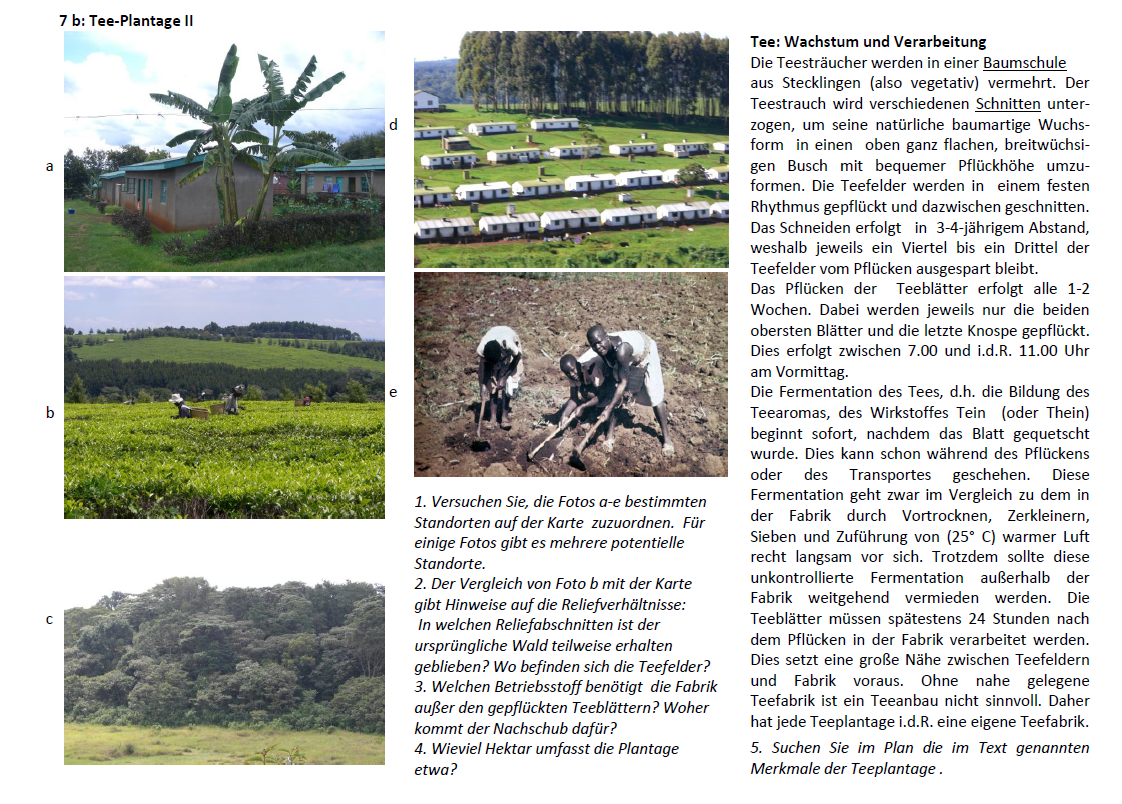 Landnutzung 1Landnutzung 1Landnutzung 1Landnutzung 1Landnutzung 1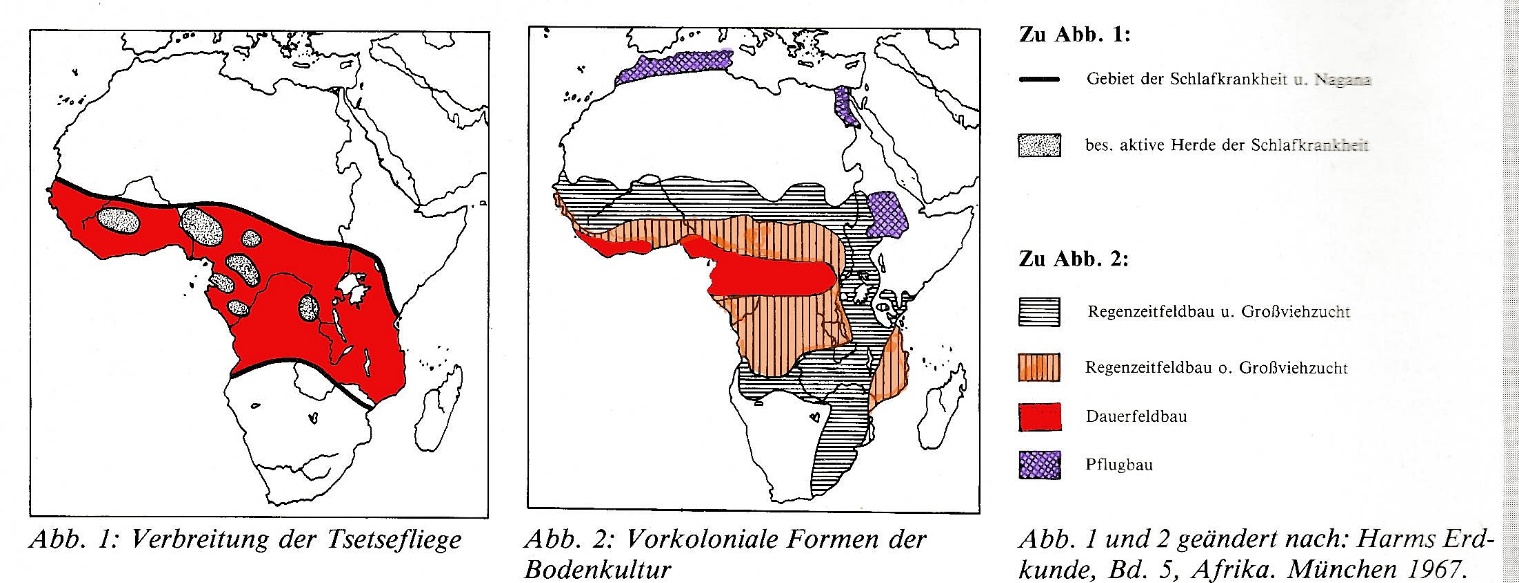 Diercke Weltatlas S. 246 Klima (Effektive Gliederung)Vergleichen Sie die Klimakarte von Afrika im Atlas mit den beiden anliegenden thematischen Karten. Kreuzen Sie in der Tabelle (unten) die passenden Landnutzungsformen an.Diercke Weltatlas S. 246 Klima (Effektive Gliederung)Vergleichen Sie die Klimakarte von Afrika im Atlas mit den beiden anliegenden thematischen Karten. Kreuzen Sie in der Tabelle (unten) die passenden Landnutzungsformen an.Immerfeuchtes tropisches Regenwaldklima ermöglicht ganzjährigen Ackerbau. Durch die Verbreitung der Tsetsefliege (die die Nagana-Viehseuche überträgt) ist Großviehhaltung nicht möglich. Die Verbreitung von Knollenfrüchten begünstigt die Hügelkultur, die nur mit der Hacke zu bearbeiten ist.Wechselfeuchtes tropisches Feuchtsavannenklima verhindert wegen einer kurzen Trockenzeit ganz-jährigen Ackerbau.Durch die Verbreitung der Tsetsefliege (die Schlaf-krankheit und Nagana-Viehseuche überträgt) ist Großviehhaltung nicht möglich. Es dominieren hier Knollenfrüchte.Wechselfeuchtes  tropi-sches Trockensavannen-klima weist lange Trocken-zeiten (6 Monate) auf und ermöglicht nur in den Regenzeiten einen risiko-reichen, begrenzten  Ackerbau. (Hirse)Da die Tsetsefliege nicht vorkommt, ist es ein bevorzugtes Gebiet für Großviehhaltung.Tropisches Dornsavannen-klima weist lange Trockenzeiten (bis 8 Monate) und nur selten kurze Regenzeiten auf. Ackerbau ist ohne Bewässerung nicht möglich. Es kann nur extensiv durch (nomadische) Weidewirtschaf genutzt werden.Tropisches Dornsavannen-klima weist lange Trockenzeiten (bis 8 Monate) und nur selten kurze Regenzeiten auf. Ackerbau ist ohne Bewässerung nicht möglich. Es kann nur extensiv durch (nomadische) Weidewirtschaf genutzt werden.Die Kalttropen des äthio-pischen Hochlandes und die subtropischen Höhenregio-nen des Atlasgebirges haben keine Begrenzung der Großviehhaltung (weder durch die Tsetsefliege, noch durch lange Trockenzeiten) Es sind Getreideanbaugebiete, in denen sich wie in Europa ein Pflugbau mit Tieren entwickelt hat.NomadismusDauerfeldbau als Hackbau ohne GroßviehhaltungRegenzeitfeldbau als Hackbau ohne GroßviehhaltungRegenzeitfeldbau als Hackbau mit GroßviehhaltungPflugbauKarte 1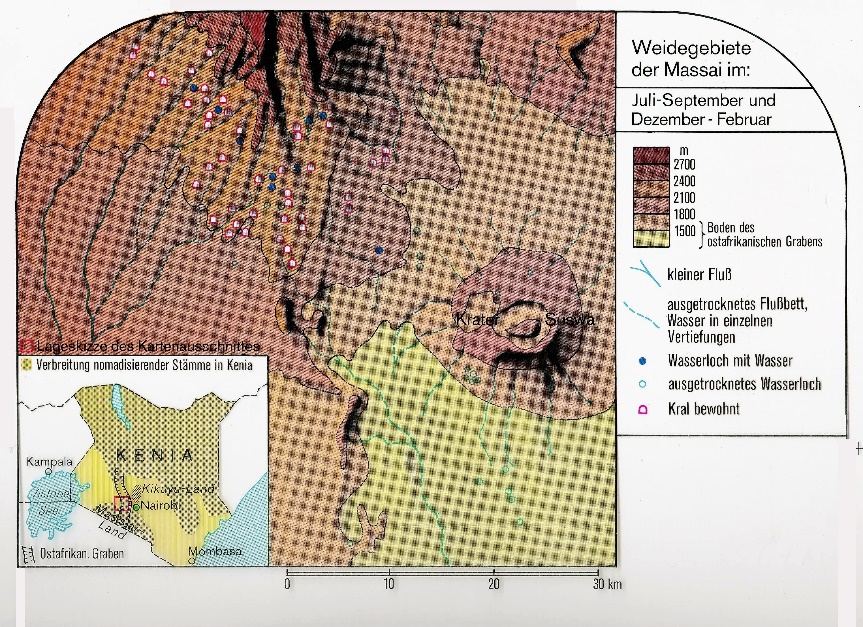 Karte 2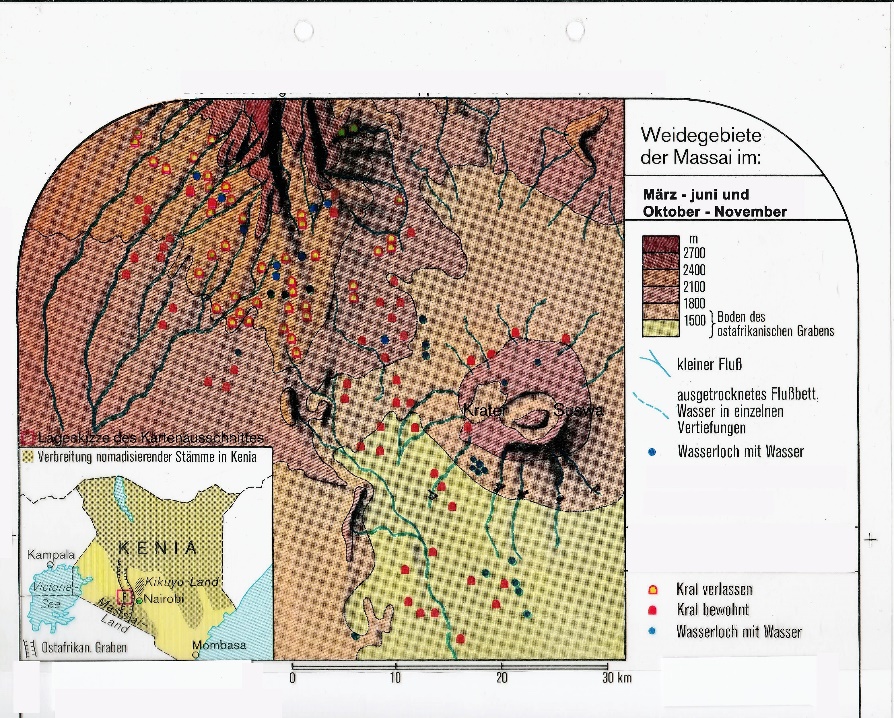 Tiefland im SO ohne KraleHochland (NW) mit bewohnten KralenWasserstellen im Tiefland ausgetrocknetViele Krale im Hochland verlassenAlle Flüsse wasserführendFlüsse nur im Hochland wasserführendViehherden überwiegend im TieflandViehherden nur im HochlandTerrassenfeldbau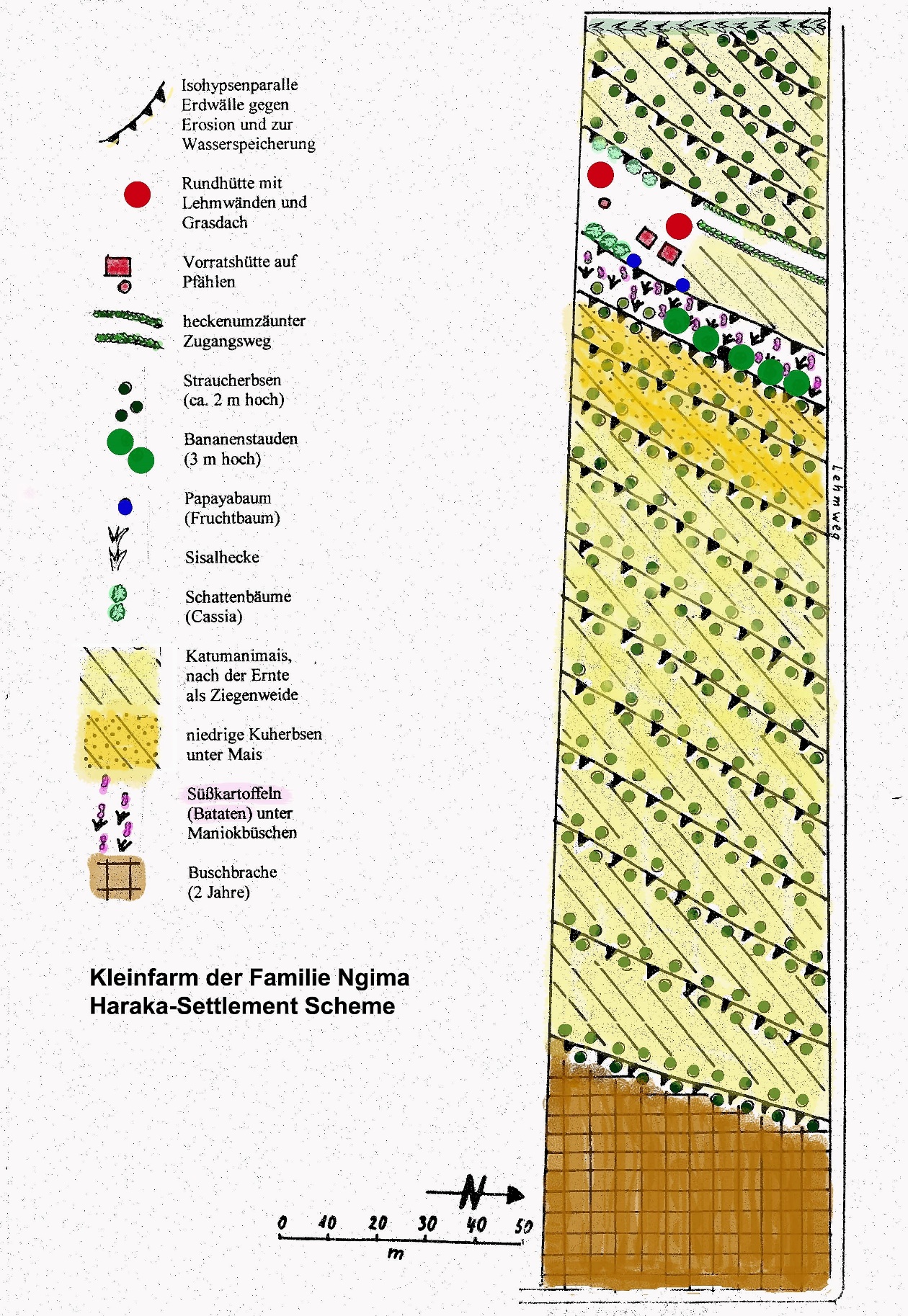 Hackfrüchte(Süßkartoffeln + Maniok)Kaffee als cash cropBewässerungBuschbrache zur Regeneration des BodensMischkultur =verschiedene Pflanzen stehen durcheinanderHülsenfrüchtler(Erbsen) zur Bodenverbesse-rungMonokulturFruchtbäumeVorratsgefährdungdurch Mäuse und DurchfeuchtungPflugbauMarktorientierter Anbau (cash crops)HackbauSubsistenzwirt-schaft (Selbstversorgung)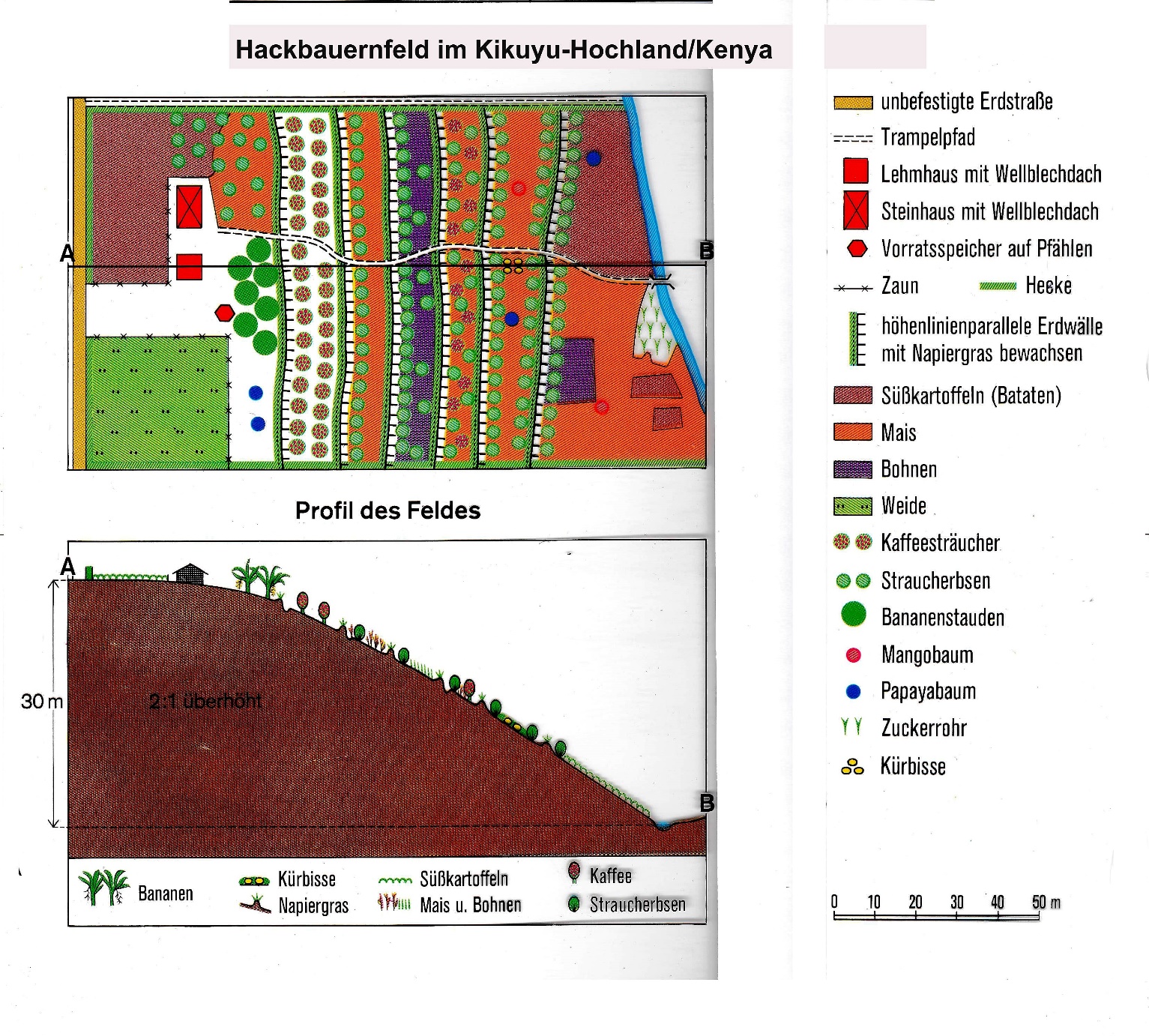 FallstudieKikuyu-HochlandFallstudie NgimaTerrassenfeldbauZugang zu WasserFood crops:BatatenStraucherbsenFruchtbäumeMaisBananenBohnenCash crops:KaffeePflugbauViehweideVorratsspeicher auf Pfählen Teilweise oder vollständige SelbstversorgungSubsistenzwirtschaftCash-crop-Anbau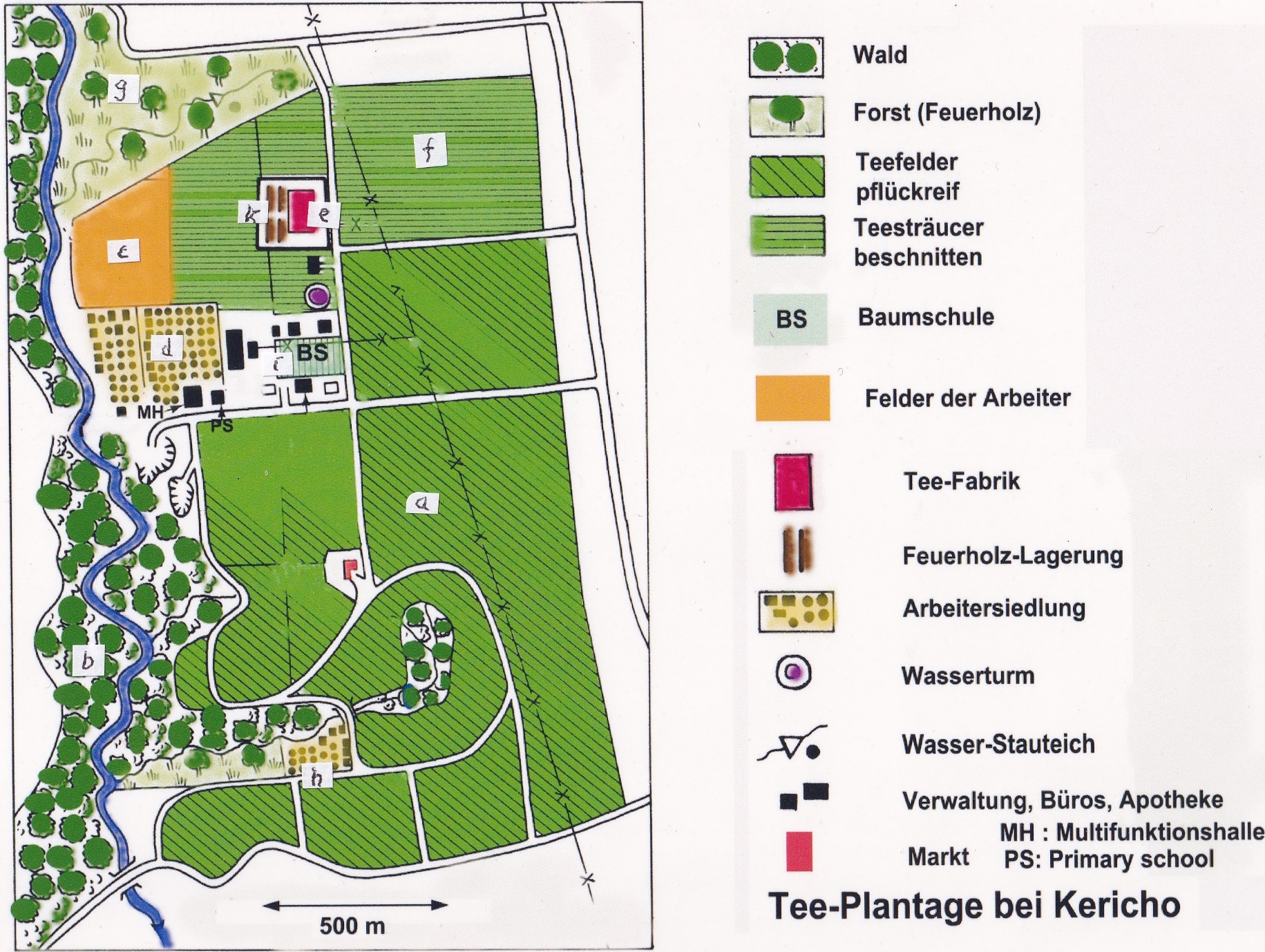 abcde